#ГТОонлайн#ТренировкаГТО#ПодтянисьКдвижению#Челлендж#ТренировкаГТО продолжается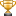 Пример активной самоизоляции показала ученица Белозерской школы Александра Переплетчиковаhttps://vk.com/club131053026?w=wall-131053026_163